Mahmoud 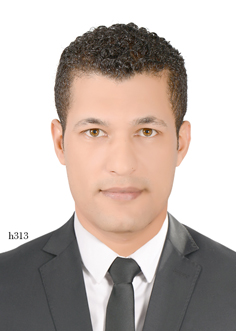 Mahmoud.372907@2freemail.com Profile summeryISO 9001/2015 certified Experienced Quality Control with a demonstrated history of working in chips and Snack Food Manufacturing CompanyStrong minded individuals who can confidently make a decision and who is not afraid to identify any production shortcomings or wrong doingMahmoud can continuously monitor production procedures to ensure that all manufactured goods conform to the highest applicable specificationsHe has a track record of strictly following inspection procedures to test products to uncover defects, and is committed to ensuring that product quality is not only maintained but also improvedIn the past has worked as part of a dedicated Quality Control team whose job  was to use various precision measuring instruments to decide which specific standards the product or service must meetRight now he is looking for position where there are limitless opportunities to expand his horizons, challenge his limits, and build a flourishing careerWork experienceQuality control supervisorEgypt Foods Company2013-2016Egypt	 Duties:Responsible for implementation needed procedure of food safety and quality based on standards of : ISO 9001:2015, ISO 22000, and FSSC 22000Create, Implement and follow up of food safety program "including : HACCP, GHP, GMP, and traceability " ,and SOP's " Following up on quality of production lines and solving any technical problems as they ariseImplement basic tools of TQMImplement of AIB food safety program.Sharing with R&D in line trials.Responsible for internal audit.Supervision of Pest control and sanitation in the planet Preparing daily/ monthly reportsSupervise Laboratory activities.Act on spreading Quality cultureQuality assurance analystMass food2010-2012EgyptDuties:Applies company testing procedures to ensure that quality of packing materials, and final products meet established QC standardsCollects samples for testing, and computes findings.Checks components of final products, to assure that raw materials meet QC standards.Checks random samples of final products on the production line to ensure that the final product meets QC standards.Marks raw materials items for acceptance or rejection, records inspection data, and compares findings with specifications to ensure conformance to standards. Document and file daily reports. Follow and perform any quality-related activities.Participate in the Continuous improvement program Chemical analysis,GMP audits,Follow up of production lines,Follow up of shipments,Customer complaints investigationQuality control specialistFree foods2009-2010EgyptDuties;Visually inspecting parts for defects or damageDetermining the minimum requirements and procedures needed for a process to pass a QA inspectionCarrying out final QA inspectionsEnsuring that adequate corrective measures are implemented in cases of noncomplianceAdvising technicians on technical or regulatory concernsEnsuring that all stakeholders have access to the Quality Control plan and approve of itOversee the proper identification for all parts and components used in the production processCarrying out audits and inspectionsMaintaining traceable records that can be used in audits           Following all safety proceduresLanguage spokenArabicEnglishKey skills & competenciesTechnically proficient in windows ,Internet ,MS Word, Excel Presentation and communication skillsCommitted team player with flexible approach towards workLeadership skills Problem Solving/Analysis skills Decision making skills Knowledge of ISO 9001/2015Educational background2009 Tanta University, EgyptFaculty of ScienceChemistry   departmentPersonal information                                                                                                             Date of Birth     10/23/1985Sex                    MaleMarital status    SingleNationality         EgyptianI hereby state that all information given above is true in the best of my knowledgeReferencesAvailable upon request